Написать конспект (переписать то, что выделено красным шрифтом)Тема Понятие о многограннике  (Фильм. Понятие многогранника https://www.youtube.com/watch?reload=9&v=JpdB2wI9_r0)Глоссарий по темеМногогранник – геометрическое тело, ограниченное конечным числом плоских многоугольников.Грани многогранника – многоугольники, ограничивающие многогранники.Ребра многогранника – стороны граней многогранника.Вершины многогранника – концы ребер многогранника (вершины граней многогранника).Диагональ многогранника – отрезок, соединяющий две вершины, не принадлежащие одной грани.Выпуклый многогранник – многогранник, расположенный по одну сторону от плоскости его любой грани.Невыпуклый многогранник – многогранник, у которого найдется по крайней мере одна грань такая, что плоскость, проведенная через эту грань, делит данный многогранник на две или более частей.Понятие многогранникаК определению понятия многогранника существует два подхода. Проведем аналогию с понятием многоугольника. Напомним, что в планиметрии под многоугольником мы понимали замкнутую линию без самопересечений, составленную из отрезков. Также многоугольник можно рассматривать как часть плоскости, ограниченную этой линией, включая ее саму. При изучении тел в пространстве мы будем пользоваться вторым толкованием понятия многоугольник. Так, любой многоугольник в пространстве есть плоская поверхность.По аналогии с первым толкованием понятия многоугольника рассматривается следующее толкование понятия многогранника. Многогранник - поверхность, составленная из многоугольников и ограничивающая некоторое геометрическое тело. В данной трактовке многогранник можно называть еще многогранной поверхностью.Вторая трактовка понятия определяет многогранник как геометрическое тело, ограниченное конечным числом плоских многоугольников.В дальнейшем, мы будем использовать вторую трактовку понятия многогранника.Элементы многогранникаМногоугольники, ограничивающие многогранник, называются его гранями. Стороны граней называются ребрами, а концы ребер — вершинами многогранника. Отрезок, соединяющий две вершины, не принадлежащие одной грани, называется диагональю многогранника.Виды многогранниковМногогранник называется выпуклым, если он расположен по одну сторону от плоскости каждой его грани. В остальных случаях многогранник называется невыпуклым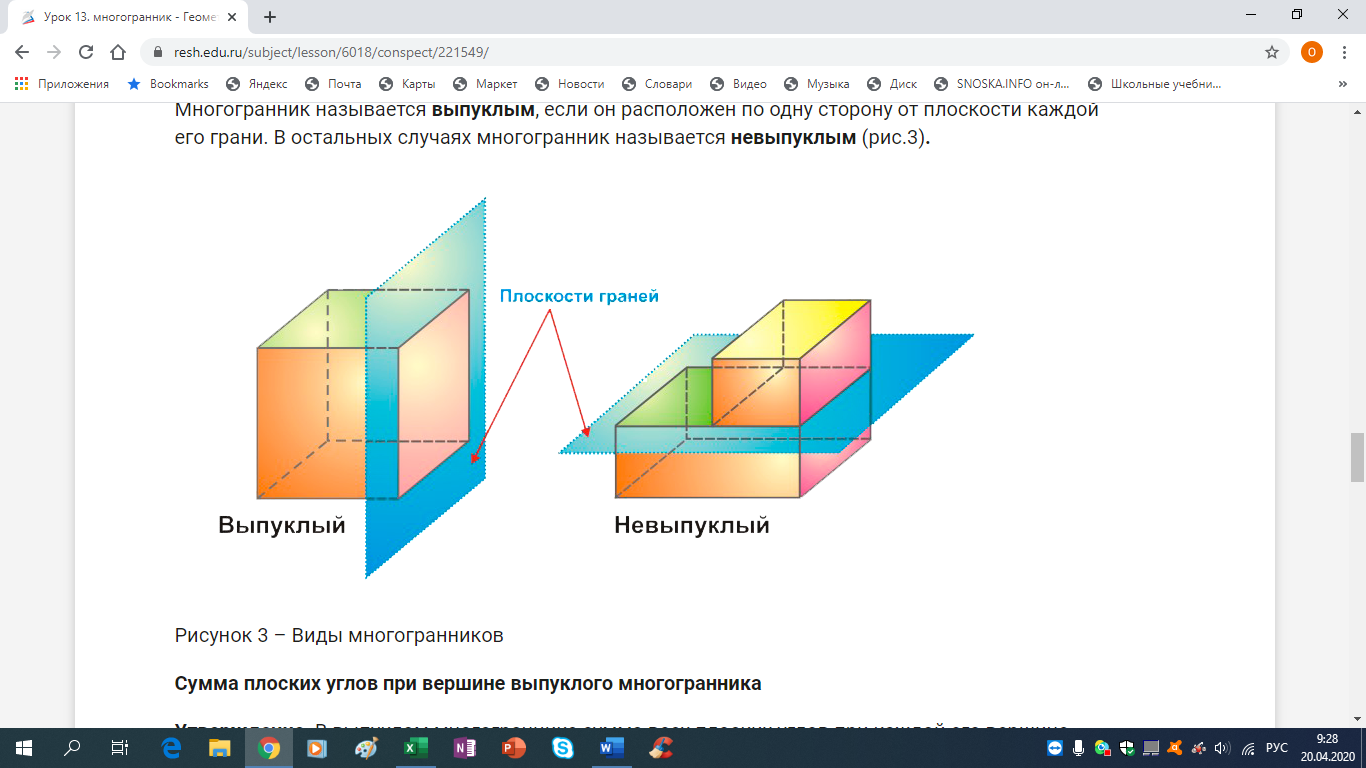 Утверждение. В выпуклом многограннике сумма всех плоских углов при каждой его вершине меньше 3600.Выполните задания в тетради.Сопоставьте геометрическим фигурам их вид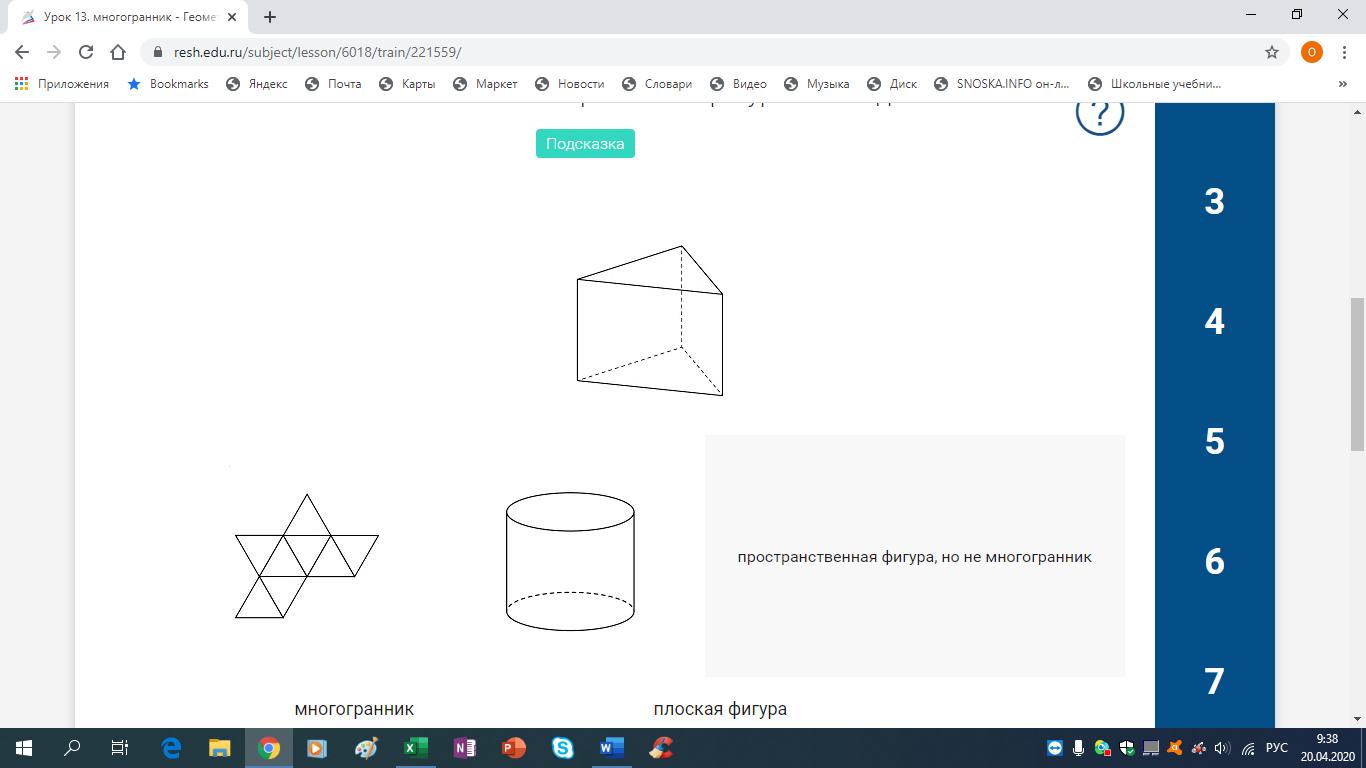 А) Пространственная фигура, но не многогранникБ) МногогранникВ) Плоская фигура2. Какие из перечисленных объектов НЕ могут быть элементами многогранника? Укажите номера в порядке возрастания.1) отрезок2) плоскость3) точка4) луч5) многоугольник6) многогранник7) прямая8) трапеция3. Среди всех многогранников выберите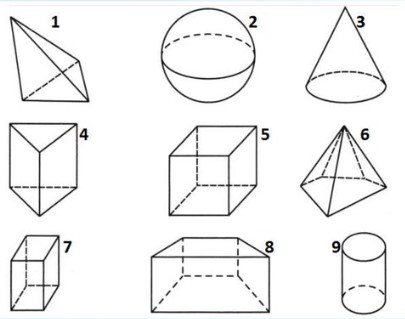 1. многогранники, у которых 6 граней(в порядковой последовательности впишите номера фигур)2. многогранники, у которых все грани прямоугольники (в порядковой последовательности впишите номера фигур)3. многогранники, у которых все грани треугольники4. Распределите изображения многогранников по их виду: выпуклые, невыпуклые.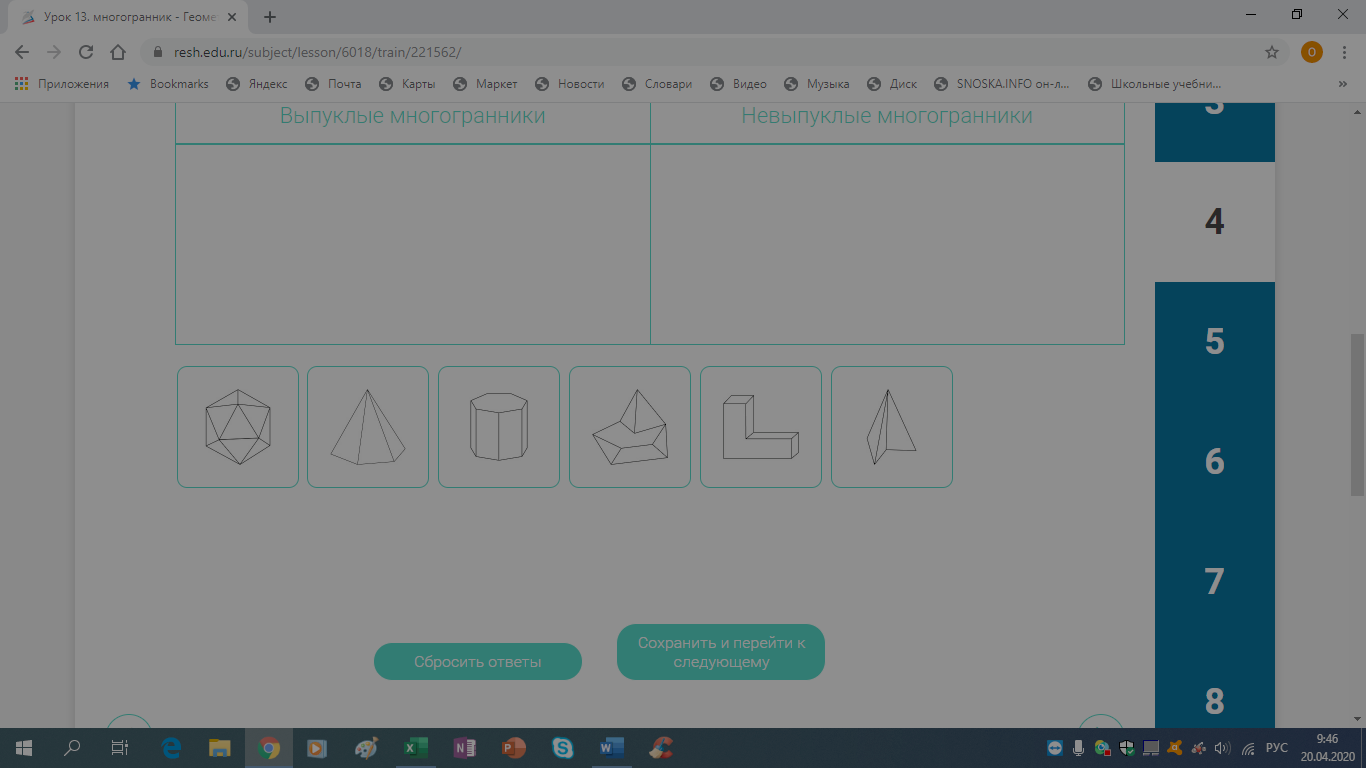          1                  2                   3                  4                5                  6